ATTENTION TO CANDIDATES SEEKING ADMISSION TO                                                                        ALL INDIA QUOTA & STATE QUOTA SEATS AT GOVT.MEDICAL COLLEGE KOLLAMCHECK LIST OF ADMISSION TO THE MBBS DEGREE COURSE 2018-2019PHOTOSTAT COPY OF ITEMS 7 TO 18 SHOULD ALSO BE ATTACHED SEPARATELY.ALL ORIGINAL DOCUMENTS AND ONE PHOTOCOPY OF ABOVE MENTIONED DOCUMENTS TO BE SUBMITTED.ALL CANDIATES SHOULD ENSURE SUFFICEINT NUMBER OF PHOTOCOPIES OF ORIGINAL DOCUMENTS ARE TAKEN BEFORE STATRING THE ADMISSION PROCEDURE.COPIES/ATTESTED COPIES OF ORINIGAL DOCUMENTS TO BE RETAINED THEMSELVES FOR THEIR FUTURE USE BEFORE SUBMITTING THE ORINIGAL TO THE COLLEGE.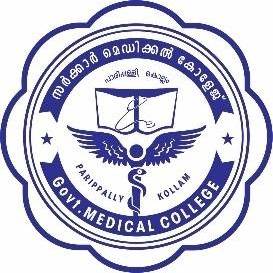 Government Medical College KOllamParippally, Kollam, Kerala, India PIN - 691574Phone – 0474-2575574, Email: academicgmcklm@gmail.comDETAILS OF FEES TO BE REMITTED AT THE TIME OF ADMISSIONStudents under All India Quota are directed to remit the fee in detailed below		Tuition Fee 			:	20,000.00 		Caution Deposit 		:	 2,000.00		Van Fee 			: 	 1,500.00		Miscellaneous Fee		:	 1,500.00		KUHS Registration		:	 2,400.00		Library Fee			:	  1,000.00			Document Verification Fee 	:	      100.00					                 --------------------------				Total		:             28,500.00						   =================Any change in the tuition fee made by Government, the Students are liable to pay enhanced amount.SC/ST/OEC Students from Kerala State Domicile need to pay only KUHS Registration, Caution deposit & Document Verification Fee (Rs. 4500/-)Sd/-								PrincipalGovernment Medical College KOllamParippally, Kollam, Kerala, India PIN - 691574Phone – 0474-2575574, Email: academicgmcklm@gmail.comDETAILS OF FEES TO BE REMITTED AT THE TIME OF ADMISSION	Students under CEE Quota are directed to remit the fee in detailed below		KUHS Registration		:	 2,400.00		Library Fee			:	 1,000.00			Document Verification Fee 	:	    100.00					                 --------------------------				Total		:               3,500.00						   =================Any change in the tuition fee made by Government, the Students are liable to pay enhanced amount.SC/ST/OEC Students need to pay only Caution Deposit (Rs. 2,000/-), KUHS Registration (Rs. 2,400/-) & Document Verification Fee(Rs.100/-).Sd/-								PrincipalSIGNATURE ATTESTATION FORMATCERTIFICATEIt is certified that Sri. /Smt.    ………………………………………………. (Surety No1), ………………………………………………………………………………………………………………………………….……………………………………………………………………………………….  and Sri./Smt.……………………………………………………………(SuretyNo.2)…………………………………………………………………………………………………………………………………………………………………………………………………………………………………………………….....are known to me and their specimen signatures are as shown below.		(Seal)					Signature of Gazetted Officer with designationSpecimen signature of Surety1 Name of Surety 1Specimen signature of Surety 2 Name of Surety 2The above specimen signatures of Surety1 and Surety 2 are attested:				(Seal)				Signature of gazette Officer with designationPlace:Date:NO:ITEM1CHECK LIST FORM ISSUED FROM THE COLLEGE2DECLARATIONS DULY SIGNED BY THE STUDENT AND GUARDIAN ISSUED FROM THE COLLEGE3FILLED UP BIO DATA SHEET ISSUED FROM THE COLLEGE4KUHS DATA SHEET ISSUED FROM THE COLLEGE5ANTI-RAGGING UNDERTAKING DULY SIGNED BY STUDENT ,GUARDIAN & WITNESS ISSUED FROM THE COLLEGE6PASSPORT SIZE PHOTOGRAPH (5 COPIES IN WHITE BACKGROUND)7ORIGINAL ADMIT CARD NEET 20188ALLOTMENT MEMO ISSUED BY THE MCC/CEE9CERTIFICATE TO PROVE DATE OF BIRTH (10TH MARK LIST & PASS CERTIFICATE)10RECEIPT OF FEES REMITTED TO MCC/CEE11PASS CERTIFICATE OF THE QUALIFYING EXAMINATION  (12TH MARK LIST AND PASS CERTIFICATE )12TRANSFER CERTIFICATE FROM THE INSTITUTION LAST STUDIED13COURSE CERTIFICATE AND RECENTLY TAKEN CONDUCT CERTIFICATE14ELIGIBILITY CERTIFICATE (BOARDS OTHER THAN HSC/VHSC/THSC/CBSE/CISCE)15PHYSICAL FITNESS CERTIFICATE IN THE RELEVANT FORMAT OBTAINED FROM AN AUTHORITY NOT BELOW THE RANK OF ASSISTANT SURGEON FROM A GOVERNMENT INSTITUTION.16CERTIFICATE OF VACCINATION HBV, MMR, CHICKENPOX ARE MANDATORY        17MIGRATION CERTIFICATES, IF APPLICABLE18IF SC/ST/OEC AND OBC –  COMMUNITY CERTIFICATE AS MENTIONED IN PROSPECTUS19KERALA STAMP PAPER WORTH RS. 200/-  IN THE NAME OF STUDENT 20SURETY SIGNATURE ATTESTED BY A GAZETTED OFFICER(FORMAT ATTACHED)21ANY OTHER DOCUMENTS AS REQUIRED TO PROVE CLAIMS,IF ANY